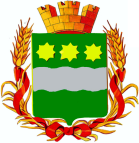 БЛАГОВЕЩЕНСКАЯ ГОРОДСКАЯ ДУМААмурской области(шестой созыв)РЕШЕНИЕ19.07.2018							                                      № 47/70г. Благовещенск┌                                                      ┐Об информации администрации города Благовещенска по осуществлению муниципального земельного контроля на территории муниципального образования города БлаговещенскаЗаслушав информацию администрации города Благовещенска по осуществлению муниципального земельного контроля на территории муниципального образования города Благовещенска, учитывая заключение комитета Благовещенской городской Думы по вопросам экономики, собственности и жилищно-коммунального хозяйства, Благовещенская городская Дума решила:1. Принять прилагаемую информацию администрации города Благовещенска по осуществлению муниципального земельного контроля на территории муниципального образования города Благовещенска к сведению.2. Настоящее решение вступает в силу со дня его подписания.Председатель Благовещенской городской Думы                                                                                     С.В. Попов